Pokus č. 19Zkus mě převrhnoutPomůcky: vnitřní plastový obal z Kinder vajíčka, kamínky nebo broky, plastelínaProvedení:Na dno plastového obalu dej kamínky (broky).Zátěž připevni na dno pomocí plastelíny.Obal můžeš ozdobit kresbou, vytvoř třeba panáčka, …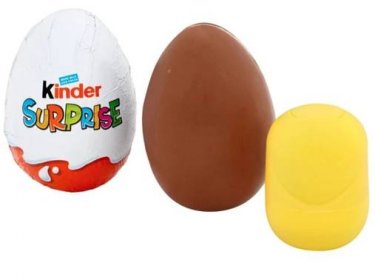 Závěr:Polož plastový obal na stůl a zkus ho povalit.Napiš, jestli se ti povedlo ho převrátit. Jak se „vajíčko“ chovalo?Vyfoť nebo natoč svůj výrobek.Zkus zdůvodnit chování „vajíčka“.